Игры по ПДД для дошкольников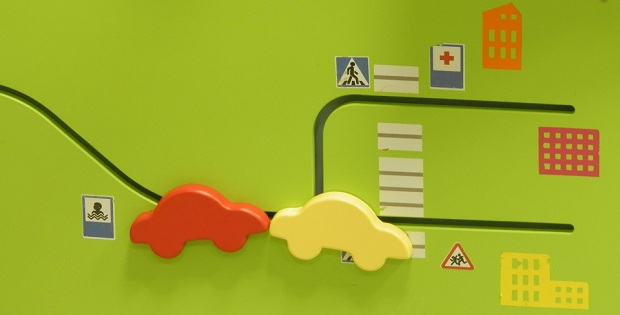 Игры по ПДД для дошкольников призваны научить правилам поведения на дороге, а также исправить огрехи в воспитании со стороны родителей. Пробежали на красный свет, потому что долго ждать зеленого; не дошли до «зебры», так как далеко идти; выбежали на проезжую часть, так как туда укатился мячик. Причин может быть множество. Достаточно одного примера, и у ребенка отложатся в памяти правила поведения на дороге, которые могут привести к плачевным последствиям.Другая проблема заключается в том, что все больше родителей предпочитают воспользоваться автомобилем, чтобы отвезти ребенка в детский сад, в театр, на занятия. Современные дошкольники лишены возможности проверить свои знания дорожной безопасности, протестировать их на практике.Почему игры по ПДД для дошкольников важныВсе игры по ПДД для дошкольников направлены на освоение ребенком «азбуки» поведения на дороге, включающей в себя основные правила:Следуя словам детского стишка, «красный свет — дороге нет, а зеленый — не зевай, поскорее пробегай».Играть на проезжей части нельзя.Выходить на проезжую часть из наземных видов транспорта (троллейбуса, автобуса, трамвая) нужно осматриваясь.Переходить дорогу можно только в строго условленных местах.Нельзя стоять близко к проезжей части.При переходе дороги необходимо вначале посмотреть налево, затем — направо.Игры по ПДД для дошкольников помогают восполнить физиологические особенности, которые у ребенка минимальны по сравнению со взрослым, в силу возраста. Это касается зрения, слуха и психологической зрелости.До 8 лет ребенок слабо ориентируется в источниках звука. Внимание дошкольника направлено в первую очередь на те звуки, которые ему интересны. Автомобильные сигналы, сигналы, издаваемые светофором, не всегда могут вызывать интерес у ребенка.Реакцию дошкольника на окружающую обстановку, смену ситуации, по сравнению со взрослым, можно назвать «заторможенной». Эксперты приводят четкие данные. Например, взрослому для оценки ситуации на дороге требуется чуть меньше секунды. У ребенка на то, чтобы оглядеться, оценить обстановку, принять решение, уходит до 4 секунд. Это касается всего. Чтобы отличить идущую машину от стоящей, взрослому потребуется лишь четверть секунды, а ребенку — все те же 4 секунды.То, что видит взрослый, не всегда попадает в поле зрения дошкольника. По мере взросления поле зрения у ребенка увеличивается.Определять, где лево, где право, ребенок может с полной уверенностью в 7 лет, за исключением редких случаев.И, конечно, взрослый способен осознавать, оценивать риск неправильного поведения на дороге. Для ребенка светофоры, машинки, переходы — пока лишь игра, и автомобиль после аварии на дороге вызывает, скорее, чувство любопытства, а не осознания того, почему авария произошла.Распространенные ошибкиПри проведении игры по ПДД для дошкольников, воспитатели могут допускать серьезные ошибки. Вопрос безопасности на дороге — очень серьезный, поэтому в статье мы постараемся остановиться на основных «неправильных» моментах.Опытные воспитатели, с большим стажем, нередко используют устаревшую лексику, которая была изъята из Правил еще несколько десятилетий назад. Самые распространенные ошибки — называть водителя шофером, а дорогу — улицей. В Правилах нет такого понятия, как «улица», а машины могут быть стиральные, швейные. В Правилах сказано о транспортных средствах, одной из разновидностью которых является автомобиль.Однако самое грубое нарушение заключается, безусловно, не в тонкостях лексики. Куда серьезнее, если воспитатель говорит на желтый сигнал светофора готовиться переходить дорогу. Желтый сигнал — предупредительный, он предупреждает о том, что скоро будет включен красный свет. Или, например, воспитатель учит обходить трамвай спереди, а автобус и троллейбус — сзади. Это было актуально 50 лет назад. Однако нынешняя ситуация на дорогах требует того, чтобы пассажир, выйдя из трамвая, прошел на ближайший тротуар, и уже оттуда, убедившись в безопасности, перешел проезжую часть в установленном месте. Автобус или троллейбус лучше всего обходить со стороны приближающегося к ним транспорта.Игры по ПДД для дошкольников могут проходить с использованием картинок. К этому нареканий не может быть. Однако когда картинки нарисованы в форме комиксов, они отвлекают ребенка, создают у него неправильный настрой. Дошкольник должен осознавать степень ответственность и риска при неправильном поведении на дороге.Всему свое времяИгры по ПДД для дошкольников различаются в зависимости от возраста детей.В ясельной группе дети изучают разные сигналы светофора: зеленый и красный. Основная игра заключается в том, что воспитатель показывает цветные кружки: на красный кружок дети останавливаются, на зеленый — поворачивают голову налево, затем направо, и переходят дорогу.Кроме этого, дети учатся различать легковые и грузовые автомобили, определять основные части автомобиля.В группе обязательно должны быть игровые автомобили, атрибуты для сюжетно-ролевой игры «Транспорт» (шапочка, руль, нагрудные знаки), дидактические игры («Светофор», «Собери машину», «Поставь машину в гараж»).Во второй младшей группе детей знакомят с различными видами транспорта, включая общественный наземный транспорт. Каждое транспортное средство имеет свои габариты. В ходе практики, различных игр у детей вырабатывают привычку выходить из-за предметов, мешающих обзору, предварительно осмотревшись по сторонам. Во время прогулки, если есть рядом проезжая часть, дети наблюдают за проезжающими автомобилями. Воспитатель рассказывает про правила поведения в общественном виде транспорта.К знаниям сигналов светофора добавляется желтый.Дидактические игры пополняются пособиями: «На чем едут пассажиры», «Найди картинку». В группе имеется простейший макет дороги с выделенным тротуаром и проезжей частью.В средней группе дети изучают проезжую и пешеходные части. Дошкольников учат ходить по тротуару, придерживаясь правой стороны. Игры направлены на то, чтобы ребята могли легко различать пешеходный переход, «зебру», освоили особенности поведения на ней.В этом возрасте особенно популярны сюжетно-ролевые игры, когда одни дети изображают пешеходов, другие — автомобилистов. К играм в группу добавляются дидактические пособия: «Собери светофор», «Найди свой свет». Макет дворовой части усложняется: желательно приобрести светофор с переключающимися сигналами.В старшей группе дети закрепляют правила дорожного движения, знакомятся с такими понятиями, как «перекресток», «дорожные знаки», узнают про работу регулировщика. Воспитатели учат ребят правильно вести себя в роли пассажиров: на остановке («островок безопасности»), в движении.Дидактические игры пополняются следующими: «Перекресток», «Что говорит жезл», «Где спрятался знак», «Угадай знак» и другими. К атрибутам для сюжетно-ролевой игры добавляется костюм и жезл регулировщика, наборы знаков.В подготовительной группе знания детей о правилах поведения на дороге становятся более систематизированными. Воспитатель рассматривает с ребятами опасные ситуации, которые могут случиться на дороге.